Новостной реестр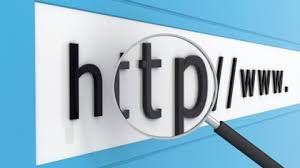 Руководствуясь задачей информационно содействовать выработке дополнительных мер по улучшению бизнес-климата в субъектах Российской Федерации ОИА «Новости России», Международное агентство новостей регионов России и редакция журнала «Экономическая политика России» формируют бесплатный интернет-ресурс для учреждений, предприятий и организаций субъектов Российской Федерации – «Новостной реестр выгодных предложений регионов России»www.newrussianmarkets.comЗарегистрированные на портале www.newrussianmarkets.com/ учреждения, организации, предприятия могут бесплатно публиковать актуальную новостную информацию о своих инновационных и инвестиционных проектах, товарах, работах или услугах для обеспечения устойчивого развития экономики, социальной стабильности и развития конкуренции в субъектах Российской Федерации.Более подробно на портале www.newrussianmarkets.com